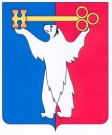 АДМИНИСТРАЦИЯ ГОРОДА НОРИЛЬСКАКРАСНОЯРСКОГО КРАЯПОСТАНОВЛЕНИЕ______2024                                         г. Норильск                                                №______О внесении изменений в постановления Администрации города Норильска В целях приведения правовых актов Администрации города Норильска в соответствие с действующим законодательством, ПОСТАНОВЛЯЮ:1. Внести в Административный регламент предоставления муниципальной услуги «Присвоение квалификационных категорий спортивных судей», утвержденный постановлением Администрации города Норильска от 25.09.2023 № 453 (далее – Административный регламент 1), следующие изменения:1.1. Дополнить Административный регламент 1 новым пунктом 3.3.18 следующего содержания:«3.3.18. Срок регистрации запроса с приложенными документами, содержащими опечатки либо ошибки – в течение трех рабочих дней со дня поступления в Уполномоченный орган.В случае подачи запроса с приложением документов, содержащих опечатки либо ошибки, в выходные, нерабочие или праздничные дни регистрация осуществляется в течение трех рабочих дней, начиная с первого рабочего дня, следующего за выходными, праздничными или нерабочими днями.».1.2. Пункты 3.3.18 – 3.3.19, 3.3.19.1 – 3.3.19.3, 3.3.20 Административного регламента 1 считать пунктами 3.3.19 – 3.3.20, 3.3.20.1 – 3.3.20.3, 3.3.21 соответственно.1.3. Дополнить Административный регламент 1 новым пунктом 3.4.18 следующего содержания:«3.4.18. Срок регистрации запроса с приложенными документами, содержащими опечатки либо ошибки – в течение трех рабочих дней со дня поступления в Уполномоченный орган.В случае подачи запроса с приложением документов, содержащих опечатки либо ошибки, в выходные, нерабочие или праздничные дни регистрация осуществляется в течение трех рабочих дней, начиная с первого рабочего дня, следующего за выходными, праздничными или нерабочими днями.».1.4. Пункты 3.4.18 – 3.4.19, 3.4.19.1 – 3.4.19.3, 3.4.20 Административного регламента 1 считать пунктами 3.4.19 – 3.4.20, 3.4.20.1 – 3.4.20.3, 3.4.21 соответственно.2. Внести в Административный регламент предоставления муниципальной услуги «Присвоение спортивных разрядов», утвержденный постановлением Администрации города Норильска от 27.09.2023 № 465 (далее – Административный регламент 2), следующие изменения:2.1. Дополнить Административный регламент 2 новым пунктом 3.3.18 следующего содержания:«3.3.18. Срок регистрации запроса с приложенными документами, содержащими опечатки либо ошибки – в течение трех рабочих дней со дня поступления в Уполномоченный орган.В случае подачи запроса с приложением документов, содержащих опечатки либо ошибки, в выходные, нерабочие или праздничные дни регистрация осуществляется в течение трех рабочих дней, начиная с первого рабочего дня, следующего за выходными, праздничными или нерабочими днями.».2.2. Пункты 3.3.18 – 3.3.19, 3.3.19.1 – 3.3.19.3, 3.3.20 Административного регламента 2 считать пунктами 3.3.19 – 3.3.20, 3.3.20.1 – 3.3.20.3, 3.3.21 соответственно.2.3. Дополнить Административный регламент 2 новым пунктом 3.4.18 следующего содержания:«3.4.18. Срок регистрации запроса с приложенными документами, содержащими опечатки либо ошибки – в течение трех рабочих дней со дня поступления в Уполномоченный орган.В случае подачи запроса с приложением документов, содержащих опечатки либо ошибки, в выходные, нерабочие или праздничные дни регистрация осуществляется в течение трех рабочих дней, начиная с первого рабочего дня, следующего за выходными, праздничными или нерабочими днями.».2.4. Пункты 3.4.18 – 3.4.19, 3.4.19.1 – 3.4.19.3, 3.4.20 Административного регламента 2 считать пунктами 3.4.19 – 3.4.20, 3.4.20.1 – 3.4.20.3, 3.4.21 соответственно.3. Опубликовать настоящее постановление в газете «Заполярная правда» и разместить его на официальном сайте муниципального образования город Норильск.4. Настоящее постановление вступает в силу после его официального опубликования в газете «Заполярная правда».Глава города Норильска                                                                                Д.В. КарасевХунтуа Светлана Викторовна43-72-35